办理暂住证在学校机器打印在读证明，用签字笔填写好相关信息在读证明需要导员签名    然后去11教411教学秘书处找郭主任盖章    最后去学生处盖章打印《流动人口申领居住证登记单》和《流动人口信息采集表》    按照模版填好，照片需要二寸的，什么颜色的底都可以准备身份证复印件和学生证复印件最后将在读证明、身份证复印件、学生证复印件和《流动人口申领居住证登记单》和《流动人口信息采集表》去机关楼一楼保卫处两周后去保卫处就可以领你的暂住证了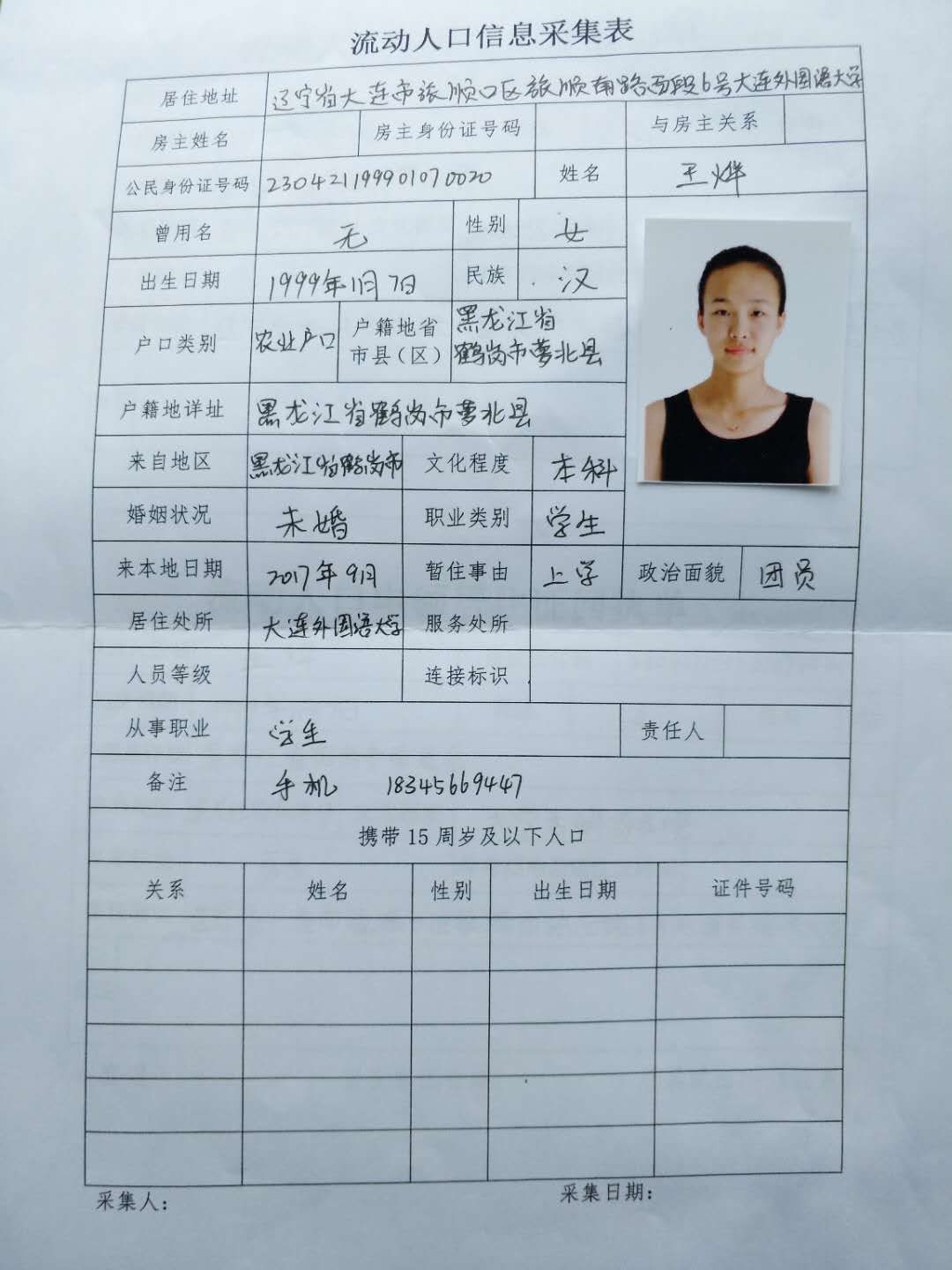 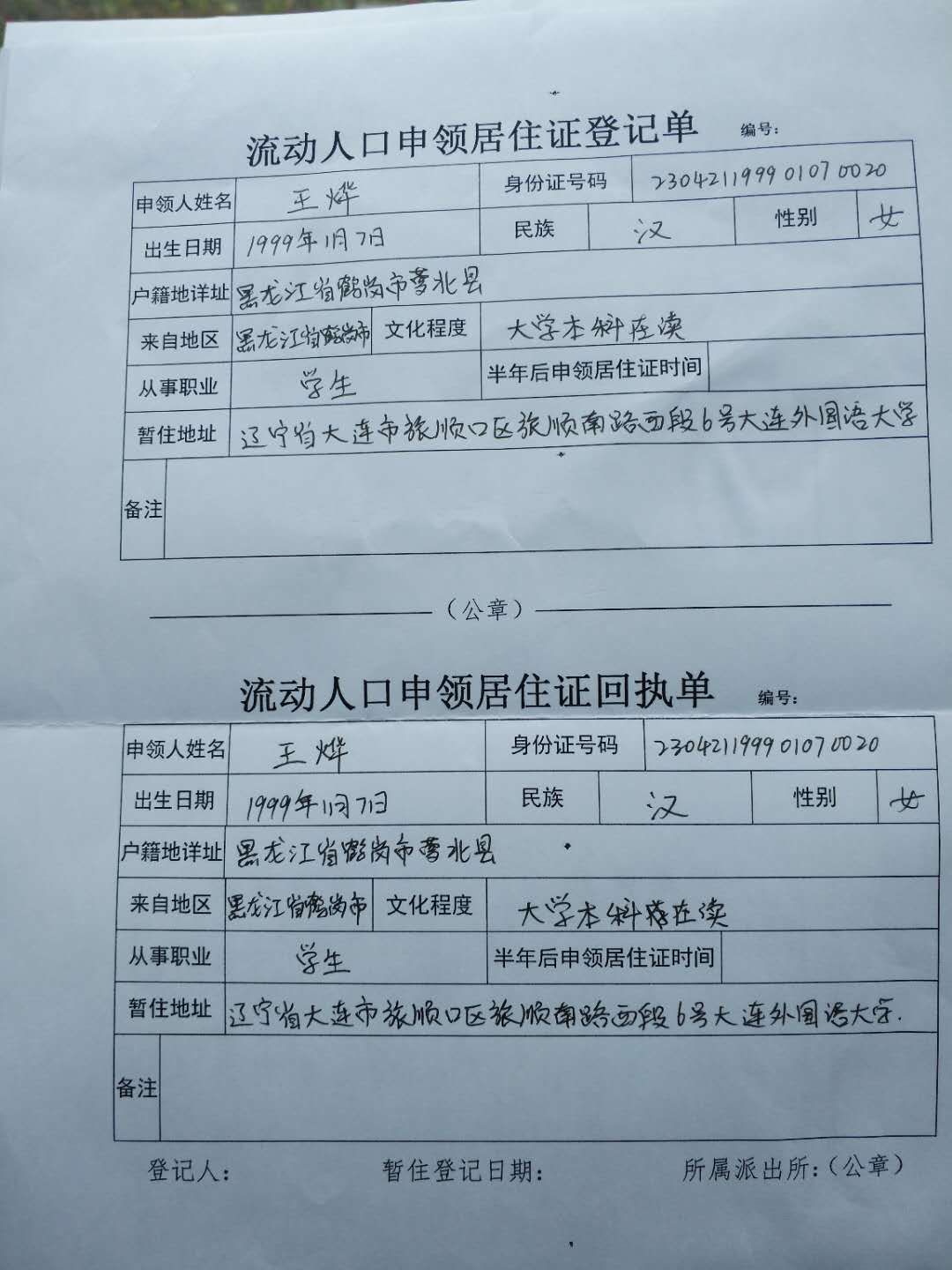 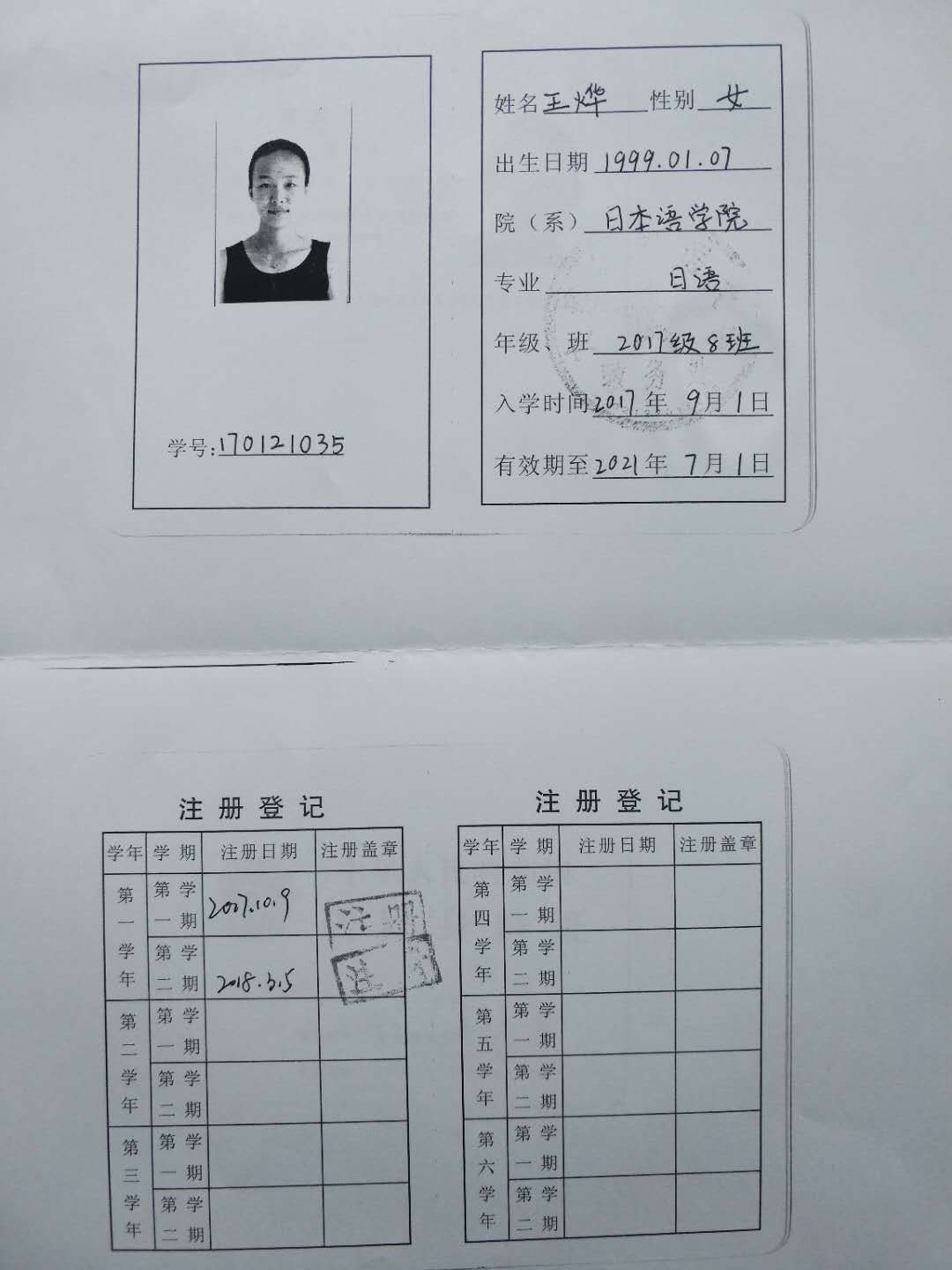 